Name: ___________________________________________                         Period: ______General Shop Safety ExamTrue/FalseT 	F	Have power equipment running while unattended.T	F	Pay attention to what you are doing at all times.T	F	Running in the laboratory is necessary to save time.T 	F	Power equipment should be turned off immediately after use.T	F	Carelessness or horseplay will not be allowed.T	F	No student should leave the laboratory without teacher permission.T	F 	Approved eye protection must be worn at all times when working in the AGET Shop.T	F	Exits must be kept clear at all times. T	F 	The choice of the tool for the job is not a significant consideration in safe shop                          operations.T    F         Students are not allowed to eat, drink, or chew gum in the shop or classroom.T    F         Use tools only for their specified purposeT    F          When using a power tool, always keep the cord out of the way.Fill in the blankYou are not permitted to work on any equipment or machinery at any time without the _________________ present.The shop floor must be kept free of oil because of the danger of fire and  ________________________Accidents, no matter how slight, must be reported immediately to the ________________________Know the _____________ and use of all fire equipment in the laboratory.Students will be allowed to use only those tools or machines in which they have passed a written test and become ________________.Safety glasses or goggles must be worn _____________________________.Students should notify the instructor in case of:________________________________________________________________________________________________________________________________List the clothing requirements for the mechanics laboratory.a.________________________________b.________________________________c.________________________________d._______________________________________________ law requires that a student wear safety glasses while in the mechanics laboratory.Safety glasses should be worn _________________ in the mechanics laboratory.Multiple ChoiceWhat injury is the leading single cause of lost work time?broken legsback problemscutsbruisesThe student should notify the instructor immediately in case of _________.accident injurydefective equipment or toolsall of the aboveWhich of the following is not allowed in the mechanics laboratory?Working and cleaningCarelessness and horseplayThinking and doingAll of the aboveStudents should never ________ while working in the mechanics laboratory.listenshout talkhearApproved safety glasses or goggles must be worn _________.only in hazardous areasat all times unless other special eye and face protection is requiredin the classroom and shop none of the aboveAt the end of class, the laboratory should be ___________.left as is at the end of classcleaned and all tools returned to their proper placechecked by the shop foremanchecked by the instructorApproved safety glasses can be identified by ___________.the color of the lensthe thickness of the lensthe Z 87.1 logo and manufacturer’s emblemthe description given on the boxMSDS stands for:Marginal Safety for Dangerous Substances.Material Safety Data Sheet.Material Safety Disability Sheet.Material Safety Data ShearWhich of the following safety color is NOT matched to the correct meaning?RED = dangerYELLOW = cautionORANGE = safetyGreen = InformationIf tools and/or equipment become defective, one should __________.fix them report them to the instructorput an “out of order” sign on themonly b and cThe “orange” color coding system refers to __________.dangercautionwarningdisasterIf a visitor comes into the mechanics laboratory, one should ___________.make him/her leave because of unsafe conditionsinvite him/her into the laboratory and demonstrate what you are doinghave them take the safety testissue them a pair of safety glassesThe Z-87.1 logo and manufacturing emblem on shop safety glasses tells the users specifically that the glasses are ___________.industrial qualitysafemade in the USAmeeting OSHA standardsWhat is the first line of defense for personal safety?EarsEyesMouthToesWhich safety color represents “DANGER”BlueGrayOrangeRedWhat are the three elements in the fire triangle?Fuel, oxygen, and paperFuel, heat, and oxygenFuel, heat, and nitrogenFuel, heat, and Carbon dioxideWhat major protection areas should be stressed in personal shop safety?Protective clothingEye protectionEar protectionAll the aboveWhat is one way to prevent fires in the shop?Don’t place materials next to things that burn easilyEliminate one of the fire triangle elementsStore flammable materials in an approved containerAll the aboveWhat will eliminate you from working in the shopHurry through your projectPushingRunningAll the aboveWhat does the color red, yellow and green represent?Danger, caution, and safetyDanger, caution, and informationDanger, caution, and floor colorCaution, caution, and safetyWhich type of burn is the least severe? It results in skin that is reddish, tender and should be treated by placing the burn area under cold water.Second degreeThird degreeFirst degreeNone of the aboveWhat should you be aware of when working in the shop?NothingYourselfYour friendYour surroundingWhich class of fires is electrical?Class DClass CClass BClass AHow often should a fire extinguisher be serviced and inspected?Every yearEvery weekEvery three daysEvery daySafety glass or goggles ______________ eye protection for the eyes?CompleteFullMaximumMinimumIn the shop, what color represents safety equipment and safety areas?BrownGreenRedYellow with blackWhat should you wear to cover the nose and mouth to filter out particles of dust?Ear plugsGlovesGogglesParticle maskWhich class of fires includes wood, paper, and trash?Class AClass BClass CClass DWhich is a safe practice used in preventing fires?Store fuel in un approved containersStore fuels in approved containersStore fuels next to material that burns easilyStore fuels where ever there is roomWhich class of fires is a combustible metal?Class DClass CClass BClass AWhich of the following is more fire resistant?Tattered clothingOily clothingGreasy clothingClean clothingWhich class of fires is paper and trash equipment?Class AClass BClass CClass DContinuous inhaling of dust can lead to the following.BlindCancerHard of hearingLameWhich of the following is not part of the fire triangle:SparkFuelHeatOxygen Shop safety is the responsibility of ________.the student.the instructor.the shop aide.everyone.You should wear safety glasses/eye protection…When using power tools.When cutting materials.When grinding.All of the above.What is my first classroom rule?What do you plan to do to help keep the shop safe and a fun learning environment?Print and sign your name below.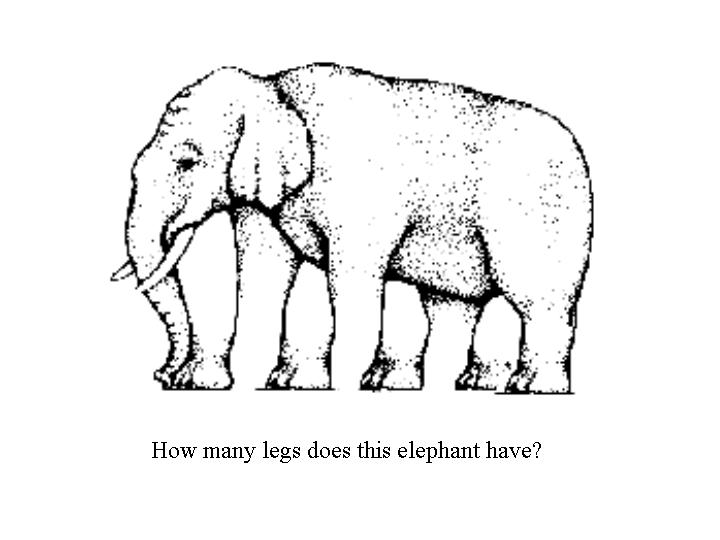 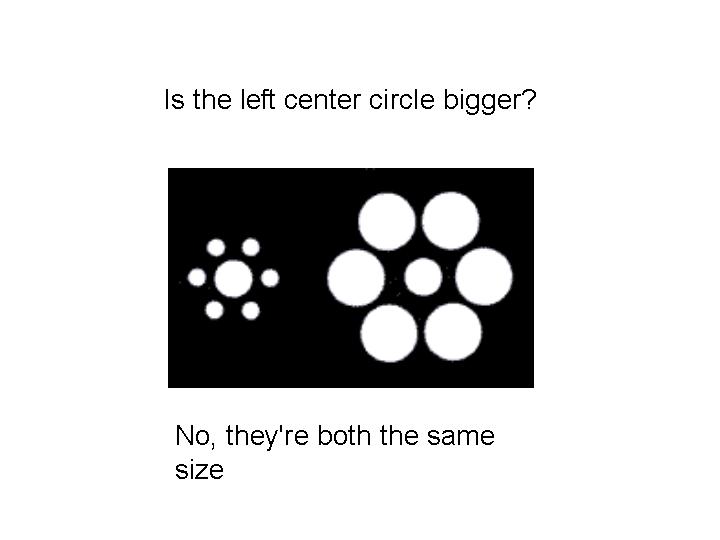 SAFETY CONTRACTI understand that eye protection needs to be worn correctly in the shop at all times without exception. I will follow all safety procedures at all times without exception.I understand that loose clothing, loose jewelry, including rings of any kind, long hair (not in a ponytail), and neckties (not protected by coveralls) can be dangerous in the shop and should not be worn.I understand that Safety Signs are to be understood before using the welding equipment and the safety procedures are to be followed during its’ use.I understand that protective clothing is an important part of shop safety and that clean coveralls or welding leathers and leather boots will be worn at all times, without exception, in the welding and fabrication areas.  I understand that horseplay in never allowed in the shop and can cause serious injury to myself and to other students around me.  I will report all accidents, no matter how minor.  I understand that cleaning the shop at the end of each class period is an important part of shop safety and I will participate at the end of every class or whenever it is needed.I understand that running is never allowed in the shop at any time.I understand that all tools and equipment, welding electrodes, chipping hammers, wire brushes, and steel are to be stored properly.Failure to comply with this safety contract can and will result in detentions, parent-teacher conferences, and/or expulsion from this class and any other shop class you are currently in and you will be kept out of any other shop classes in the future for safety and liability reasons.Student’s Signature _____________________Date _____________________